M1.3 – Construct and interpret frequency tables and diagrams, bar charts and histogramsTeacher answersQuizFor the below data sets:Determine whether a histogram or bar chart is the more appropriate graph to plot with reasons.Plot the graph.Blood samples were taken from a group of patients and the frequency of blood groups is presented in the table below.Bar chart – qualitative categoric data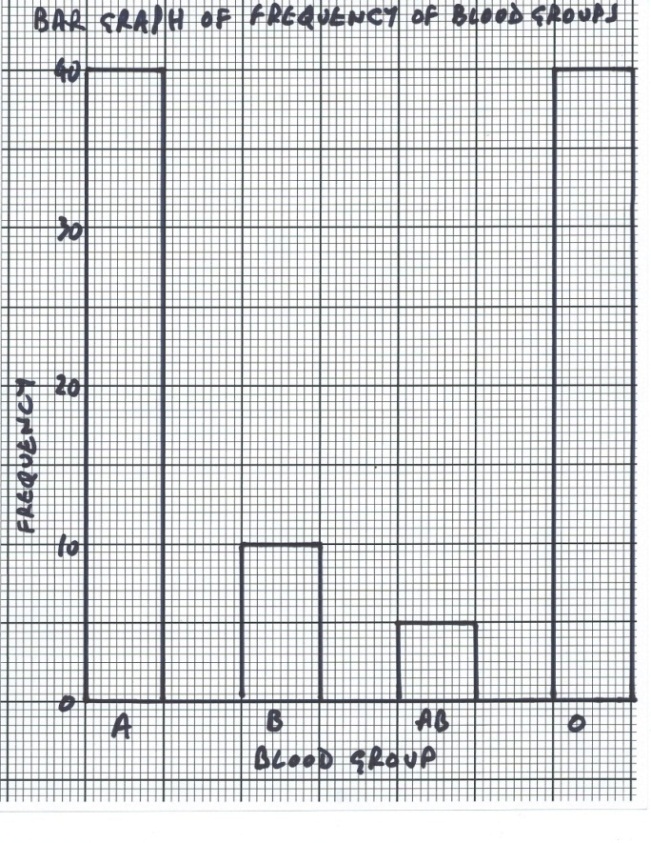 The ages of teenage boys and men attending at least one hour of gym class in a week were recorded. Process and present these data to show how the numbers doing this kind of exercise vary with age.Histogram – quantitative continuous dataFirstly decide what classes you are going to organise the data into. Create a table for these data:Annotating the original data table can help keep track of which data items you are assigning to which classes as well as counting up the totals:Complete the processed data table:Plot the histogram: 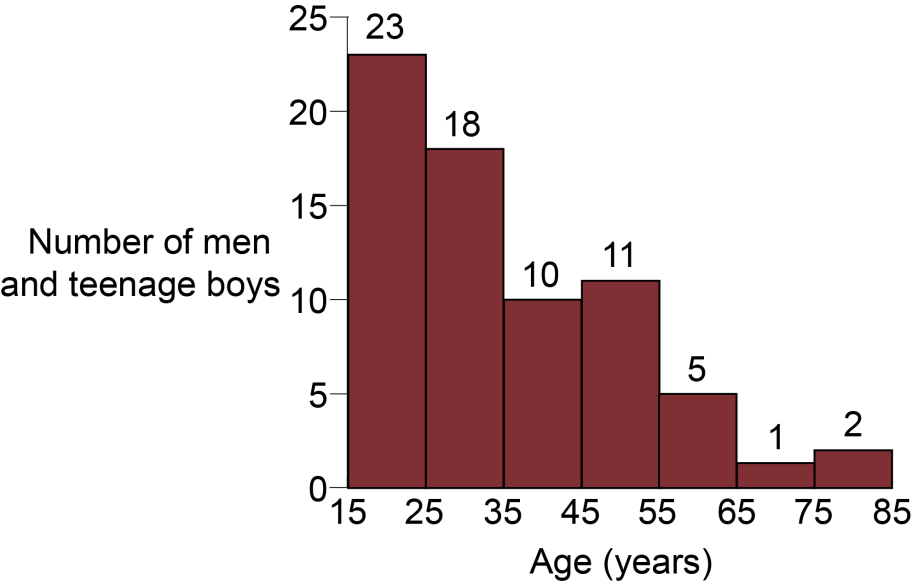 Vitamin C content of fruitsBar chart – quantitative categoric data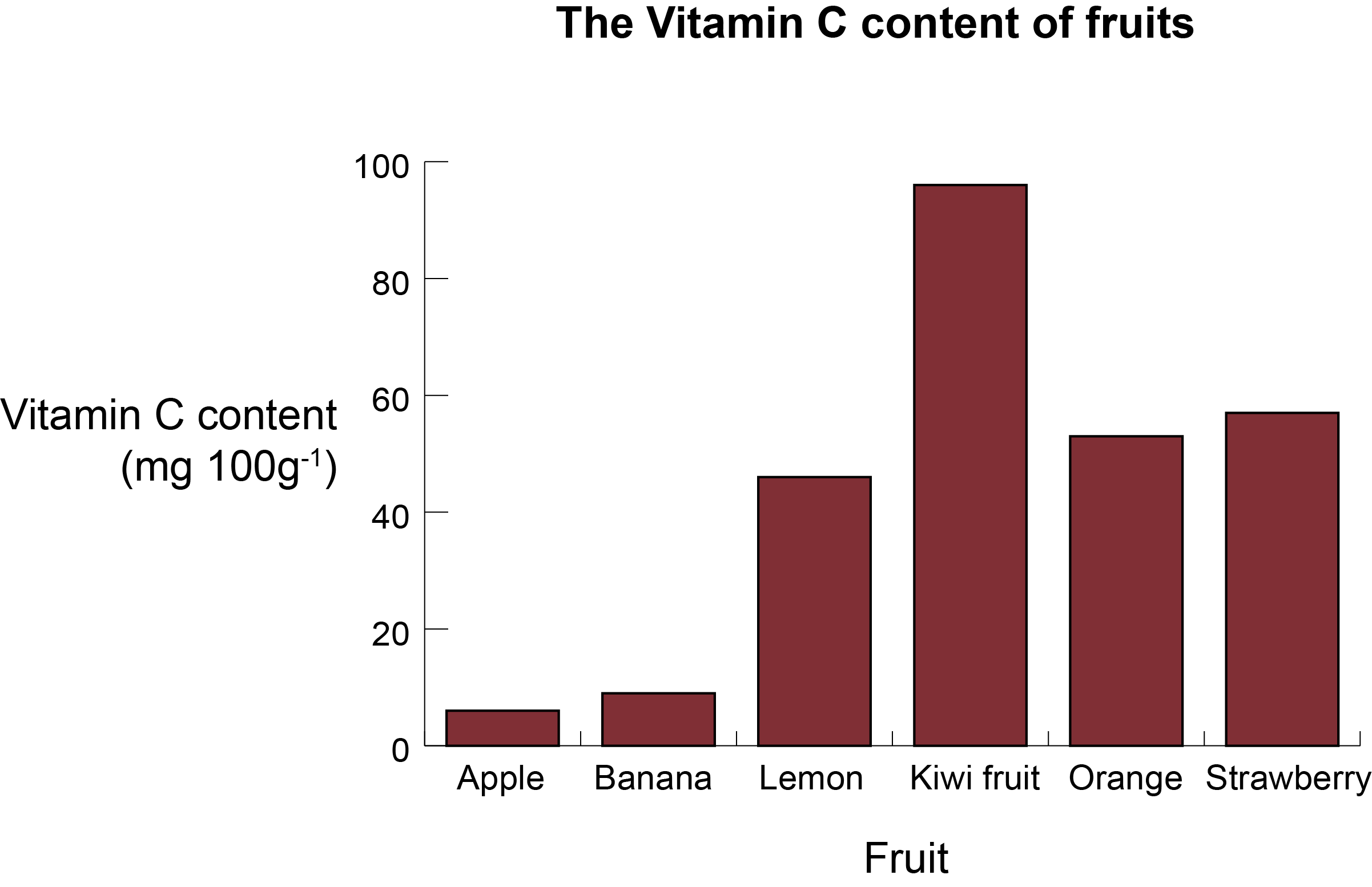 Blood groupFrequencyA40B10AB5O40Age (years)Age (years)Age (years)Age (years)Age (years)Age (years)Age (years)Age (years)Age (years)Age (years)15.756.150.134.116.444.265.545.057.422.231.735.417.819.232.262.977.028.133.418.823.625.627.748.739.930.934.477.853.752.227.017.243.521.154.231.124.418.134.021.516.325.020.619.922.764.029.924.232.417.736.422.021.050.418.619.649.138.649.946.148.831.139.857.330.133.123.536.141.143.7Age (years)Number of men and teenage boys15-2425-3435-4445-5455-6465-7475-84Age (years)Age (years)Age (years)Age (years)Age (years)Age (years)Age (years)Age (years)Age (years)Age (years)15.756.150.134.116.444.265.545.057.422.231.735.417.819.232.262.977.028.133.418.823.625.627.748.739.930.934.477.853.752.227.017.243.521.154.231.124.418.134.021.516.325.020.619.922.764.029.924.232.417.736.422.021.050.418.619.649.138.649.946.148.831.139.857.330.133.123.536.141.143.7Age (years)Number of men and teenage boys15-242325-341835-441045-541155-64565-74175-842FruitVitamin C content (mg 100g -1)Apple6Banana9Lemon 46Kiwi fruit96Orange 53Strawberry57